              Кыргыз республикасынын    билим  берүү  жана  илим министрлиги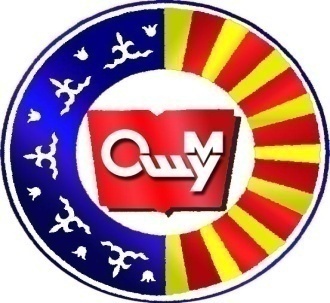 Ош мамлекеттик университетиМедицина факультети“Урология, онкология жана тери-венерология”кафедрасынын 2022-2023 –окуу жылынын биринчи жарым  жылдык жыйынтыгы боюнча  эсеп-кысабы.Кафедранын I жарым жылдыктагы эсеп-кысабы 2023-жылдын 09-январындагы  (протокол № 6) кезектеги отурумунда каралды.                               Ош 2023ОшМУнун медицина факультетинин«Урология, онкология жана теривенерология» кафедрасынын 2022-2023 -окуу жылынын 1-жарым жылдыгынын жыйынтыгы боюнчаЭСЕП-КЫСАБЫКафедранын окутуучулары жана көмөкчу персоналдары боюнча маалымат: 2. Кафедранын профессордук-окутуучулук курамынын сапаттык көрсөткүчү: Кафедранын окутуучуларынын окуу жуктомдорунун аткарылышы               Кафедрада 2022-2023 окуу жылы учун 7880саат жүктөмү каралган. 1-жарым окуу жылына  2391саат пландалып, 2391 пландалган окуу жуктому толугу менен аткарылды.            Анын ичинен:                                     -бюджет -323саат              аткарылганы – 323 саат                                     -контракт – 2068 саат      аткарылганы –2068саат          Бардыгы болуп 2391 саат толугу менен аткарылды. Кафедранын окутуучуларынын окуу жуктомдорунун аткарылышы1- жарым жылдык1- жарым жылдык1-жарым окуу жылы учун                                        Студенттердин предметтер боюнча жетишуусу                                                   “Дарылоо иши” адистиги«Урология» предмети боюнча4-курстун студенттеринин «кышкы» сессиядагы экзамен боюнча жетишуусу:«Дарылоо иши» адистиги«Онкология» предмети боюнча5-курстун студенттеринин «кышкы» сессиядагы экзамен боюнча жетишуусу:«МПД» адистиги «Офтальмалогия» предмети боюнча6-курстун студенттеринин «кышкы» сессиядагы экзамен боюнча жетишуусу:«Дарылоо иши» адистиги «Оториноларингология» предмети боюнча4-курстун студенттеринин «кышкы» сессиядагы экзамен боюнча жетишуусу:«Педиатрия» адистиги«Теривенерология» предмети боюнча4-курстун студенттеринин «кышкы» сессиядагы экзамен боюнча жетишуусу:«Педиатрия» адистиги«Офтальмология» предмети боюнча4-курстун студенттеринин «кышкы» сессиядагы экзамен боюнча жетишуусу:Окутуучулар факультеттин уюштуруу жана коомдук иштерине дайыма активдуу катышышат.Окуу жылы ичинде кафедранын кызматкерлери тарабынан сабакты узгултукко учуратуу жана эмгек тартибин бузуу байкалган жок.№Ф.И.О.Ээлеген кызматы НегизгиАйкалыштыруучуКонкурстанөткөн мөөнөтуСтавкасы 1.Матазов Бакыт Абдылдаевич Кафедра башчысы,доцент, м.и.к.Буйрук№379-ФХД/2208.02.2022ж.0,75ст2.Жунусов Абсалам Тажибаевичдоцент, м.и.к. Буйрук№1818-ФХД/21. 03.06.2021ж.0,26ст3.Шарипова Майрам АмирбековнаОкутуучуБуйрук№327/1. 27.10.10.0,84ст4.Ажикулова Венера Сатвалдиевнадоцент, м.и.к.Буйрук№187. 28.02.2018ж.1,05ст5.Атабаев Таалайбек КуванычбековичУлук окутуучуБуйрук№997 23.10.2019ж.0,91ст6.Курбанова Наргиза НуралиевнаОкутуучуБуйрук№57127.10.2017ж.0,59ст7.Ашурали уулу ШерзодОкутуучу(лаборант) Буйрук№4741-ФХД/2124.11.2021ж.0,45ст8.Маматисаков Абдукахор АбдуманабовичОкутуучуБуйрук№762-ФХД/2207.03.2022ж.0,52ст9Амирбеков УлукманАкматовичОкутуучуБуйрук №1079 02.11.2016ж.0,47ст10Бургоева МинаварНышановнаОкутуучуБуйрук №230/1 03.09.2016ж.0,41ст11Гапырова ГулзатМаксатбековнаОкутуучу, м.и.к.Буйрук №469/1 21.10.2016ж.0,37ст12Жолдошов Чынгыз АрстанбековичОкутуучуБуйрук №680/1 05.11.2016ж.0,57ст13Исаков АкылбекЫрысбаевичОкутуучуБуйрук №707/1 19.11.2015ж.0,19ст14Мамашов НурбекМаксутовичДоцент, м.и.к.Буйрук №2413-ФХД/21 14.07.2021ж.0,71ст15Токтобаева АселАскербековнадоцент, м.и.к. ОкутуучуБуйрук №111/1 10.04.2015ж.0,63ст16Шамуратов УрустанбекАскаровичОкутуучуБуйрук №573 06.11.2013ж.0,26ст17Шарипов АкматАмирбековичДоцент м.а., м.и.к.Буйрук №777/1 28.10.2019ж.0,28ст18Жээнбекова  Майрам ЫрысбаевнаОкутуучуБуйрук №223-ФХД/22  28.01.2022ж.0,25ст19Абдираимова Жамила Маматураимовна.Методист Буйрук №3597-ФХД/21 23.12.2021ж.1,0ст20Матраимов Асан ИсмаиловичлаборантБуйрук №6303-ФХД/22 12.12.2022ж.0,5ст21Жолдошова Махабат Кайимжановна лаборантБуйрук №3658-ФХД/22 13.09.2022ж.1,0стДоцент7Улук окутуучу1Окутуучу10Сапаттык көрсөткүч44%№М.и.д., профессорМ.и.к., доцентАга окутуучуОкутуучуБаарыСапаттык корсоткучу71101845%№Окутуучунун аты-жөнүАткарылган окуу жуктөмуАткарылган окуу жуктөмуАткарылган окуу жуктөмуАткарылган окуу жуктөмуАткарылган окуу жуктөмуАткарылган окуу жуктөмуАткарылган окуу жуктөмуАткарылган окуу жуктөмуАткарылган окуу жуктөмуАткарылган окуу жуктөмуАткарылган окуу жуктөмуАткарылган окуу жуктөмуАткарылган окуу жуктөмуАткарылган окуу жуктөмуАткарылган окуу жуктөмуАткарылган окуу жуктөмуАткарылган окуу жуктөмуАткарылган окуу жуктөмуАткарылган окуу жуктөмуАткарылган окуу жуктөму№Окутуучунун аты-жөнүЛекцияЛекцияПрактика    МодулКонсульт.Консульт.ЗачетЗачетЭкзаменСРССРСКаф.жетектөөКаф.жетектөөАспирантураАспирантураБаарыПлан б-чаПлан б-чаАйырмаАйырмаАйырмаБюджетБюджетБюджетБюджетБюджетБюджетБюджетБюджетБюджетБюджетБюджетБюджетБюджетБюджетБюджетБюджетБюджетБюджетБюджетБюджетБюджетБюджет1.Матазов Б. А.Матазов Б. А.1824661149492.Аширали уулу ШерзодАширали уулу Шерзод3030303Бургоева М.Н.Бургоева М.Н.1812222234344Гапырова Г.М.Гапырова Г.М.1827332252525Жолдошов Ч.А.Жолдошов Ч.А.27221130306Токтобаева А.А.Токтобаева А.А.1827331149497Амирбеков У.А.Амирбеков У.А.3030308Шарипов А.А.Шарипов А.А.182733114949910Жыйынтыгы: Жыйынтыгы: 323323100%100%№Окутуучунунаты-жөнү                                 Аткарылган окуу жуктөму                                 Аткарылган окуу жуктөму                                 Аткарылган окуу жуктөму                                 Аткарылган окуу жуктөму                                 Аткарылган окуу жуктөму                                 Аткарылган окуу жуктөму                                 Аткарылган окуу жуктөму                                 Аткарылган окуу жуктөму                                 Аткарылган окуу жуктөму                                 Аткарылган окуу жуктөму                                 Аткарылган окуу жуктөму                                 Аткарылган окуу жуктөму                                 Аткарылган окуу жуктөму                                 Аткарылган окуу жуктөму                                 Аткарылган окуу жуктөму                                 Аткарылган окуу жуктөму                                 Аткарылган окуу жуктөму                                 Аткарылган окуу жуктөму№Окутуучунунаты-жөнүЛекцияЛекцияПрактикаПрактика      МодулКонсульт.Консульт.ЗачетЗачетЭкзаменСРССРСКаф.жетектөөАспирантураПрочиеБаарыПлан б-чаАйырмаАйырмаКонтрактКонтрактКонтрактКонтрактКонтрактКонтрактКонтрактКонтрактКонтрактКонтрактКонтрактКонтрактКонтрактКонтрактКонтрактКонтракт1.Матазов Б. А.Матазов Б. А.162221642.Жээнбекова М.ЫЖээнбекова М.Ы45453.Жунусов А. Т.Жунусов А. Т.1352727441664.Шарипов А.А.Шарипов А.А.1055.Ажикулова В. С.Ажикулова В. С.30306611376.Ашурали уулу ШерзодАшурали уулу Шерзод647.Амирбеков У.ААмирбеков У.А1638.Бургоева М.Н.Бургоева М.Н.3179.Гапырова Г.М.Гапырова Г.М.24810.Исаков А.Ы.Исаков А.Ы.6636661,51,549,511.Мамашов Н.ММамашов Н.М242417130305523012.Шамуратов У.А.Шамуратов У.А.24249018183313513.Токтобаева А.А.Токтобаева А.А.147,514.Жолдошов Ч.А.Жолдошов Ч.А.197Жыйынтыгы: Жыйынтыгы: 2068100%№Окутуучунунаты-жөнү                             Аткарылган окуу жуктөму                             Аткарылган окуу жуктөму                             Аткарылган окуу жуктөму                             Аткарылган окуу жуктөму                             Аткарылган окуу жуктөму                             Аткарылган окуу жуктөму                             Аткарылган окуу жуктөму                             Аткарылган окуу жуктөму                             Аткарылган окуу жуктөму                             Аткарылган окуу жуктөму                             Аткарылган окуу жуктөму                             Аткарылган окуу жуктөму                             Аткарылган окуу жуктөму                             Аткарылган окуу жуктөму                             Аткарылган окуу жуктөму                             Аткарылган окуу жуктөму                             Аткарылган окуу жуктөму№Окутуучунунаты-жөнүЛекцияЛекцияПрактика       МодулКонсульт.ЗачетЭкзаменСРСКаф.жетектөКаф.жетектөАспирантураАспирантураБаарыПлан б-чаПлан б-чаАйырмаАйырмаАйырмаБюджет, Контракт Бюджет, Контракт Бюджет, Контракт Бюджет, Контракт Бюджет, Контракт Бюджет, Контракт Бюджет, Контракт Бюджет, Контракт Бюджет, Контракт Бюджет, Контракт Бюджет, Контракт Бюджет, Контракт Бюджет, Контракт Бюджет, Контракт Бюджет, Контракт Бюджет, Контракт Бюджет, Контракт Бюджет, Контракт Бюджет, Контракт 1.Ажикулова В. С.Ажикулова В. С.306137372.Амирбеков У.А Амирбеков У.А 1622741931933.Ашурали уулу Шерзод Ашурали уулу Шерзод 8112194944.Бургоева М.Н.Бургоева М.Н.2974593513515.Гапырова Г.М.Гапырова Г.М.362164263003006.Жолдошов Ч.А.Жолдошов Ч.А.1893352272277.Жунусов А. Т.Жунусов А. Т.1352741661668.Жээнбекова М.ЫЖээнбекова М.Ы4545459Исаков А.Ы.Исаков А.Ы.63661,549,549,510Мамашов Н.ММамашов Н.М2417130523023011Матазов Б. А.Матазов Б. А.1816227621321312Токтобаева А.А.Токтобаева А.А.24144244,5196,5196,513Шамуратов У.А.Шамуратов У.А.249018313513514Шарипов А.А.Шарипов А.А.3099214154154Жыйынтыгы: Жыйынтыгы: 23912391100%100%Курс,группаПредметОкутуучунун фамилиясы, аты-жонуАбсолюттук жетишуу %Сапаттык жетишуу %ЭскертууЛБ - 1-19урологияМатазов Б.А. Ашурали у Ш.95,8383,33ЛК – 1 – 19    урологияМатазов Б.А. Ашурали у Ш.87,570,83ЛК – 2- 19урологияМатазов Б.А.62,0734,48ЛК – 3 – 19урологияМатазов Б.А. Ашурали у Ш.85,7164,29ЛК – 4 – 19урологияМатазов Б.А.88,8948,15ЛК – 5 – 19урологияЖунусов А.Т.66,6714,81ЛК – 6 – 19урология         Ашурали у Ш.87,554,17БААРЫ:БААРЫ:БААРЫ:95%61,67%Курс,группаПредметОкутуучунун фамилиясы, аты-жонуАбсолюттук жетишуу %Сапаттык жетишуу %Эскертуу   ЛБ - 1-18 ОнкологияБургоева М.Н.85,1966,67ЛК – 1 – 18 ОнкологияГапырова Г.М.8472ЛК – 2- 18ОнкологияБургоева М.Н.9648ЛК – 3 – 18ОнкологияГапырова Г.М.10087,5ЛК – 4 – 18ОнкологияБургоева М.Н.87,558,33ЛК – 5 – 18ОнкологияГапырова Г.М.9260ЛК – 6 – 18ОнкологияБургоева М.Н.88,4669,23ЛК– 7 – 18ОнкологияГапырова Г.М.68,1845,45ЛК – 8 – 18ОнкологияБургоева М.Н.77,2740,91ЛК – 9 – 18ОнкологияГапырова Г.М.10052,17БААРЫ:БААРЫ:БААРЫ:97,6%66,6%Курс,группаПредметОкутуучунун фамилиясы, аты-жонуАбсолюттук жетишуу %Сапаттык жетишуу %ЭскертууМПД-1-17ОфтальмалогияШамуратов У.А.10094,74БААРЫ:БААРЫ:БААРЫ:100%94,74%Курс,группаПредметОкутуучунун фамилиясы, аты-жонуАбсолюттук жетишуу %Сапаттык жетишуу %ЭскертууЛБ-1-17ОториноларингологияАмирбеков У.А. Шарипов А.А.10083,33ЛК – 1 – 17ОториноларингологияАмирбеков У.А. Исаков А.Ы. 91,6779,17ЛК – 2- 17ОториноларингологияАмирбеков У.А.      Мамашов Н.М.96,5562,07ЛК – 3 – 17Оториноларингология       Амирбеков У.А.       Мамашов Н.М.96,4371,43ЛК – 4 – 17ОториноларингологияШарипов А.А.96,396,3ЛК – 5 – 17Оториноларингология      Мамашов Н.М.7652ЛК – 6 – 17Оториноларингология       Шарипов А.А.91,6762,5БААРЫ:БААРЫ:БААРЫ:100%84,4%Курс,группаПредметОкутуучунун фамилиясы, аты-жонуАбсолюттук жетишуу %Сапаттык жетишуу %ЭскертууП-1-19Теривенерология    Ажикулова В.С.10045,45БААРЫ:БААРЫ:БААРЫ:100%45,45%Курс,группаПредметОкутуучунун фамилиясы, аты-жонуАбсолюттук жетишуу %Сапаттык жетишуу %ЭскертууП-1-19Офтальмология    Токтобаева А.А.1009,09%БААРЫ:БААРЫ:БААРЫ:100%9,09%